Milé deti a všetci ľudia dobrej vôle!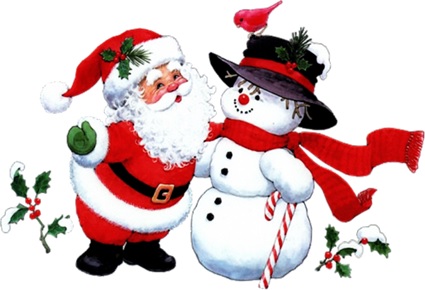 Pozývame Vás na  stretnutie s Mikulášom,  spojené s tradičným rozsvietením vianočného stromčeka pred kultúrnym domom,ktoré sa uskutoční dňa 1.12.2019 o 14:00 hod., v sále kultúrneho domu.Pre deti sme pripravili tanečné hry, súťaže, zábavu a perfektnú náladu s Elsou a Olafom a samozrejmé aj malé prekvapenie.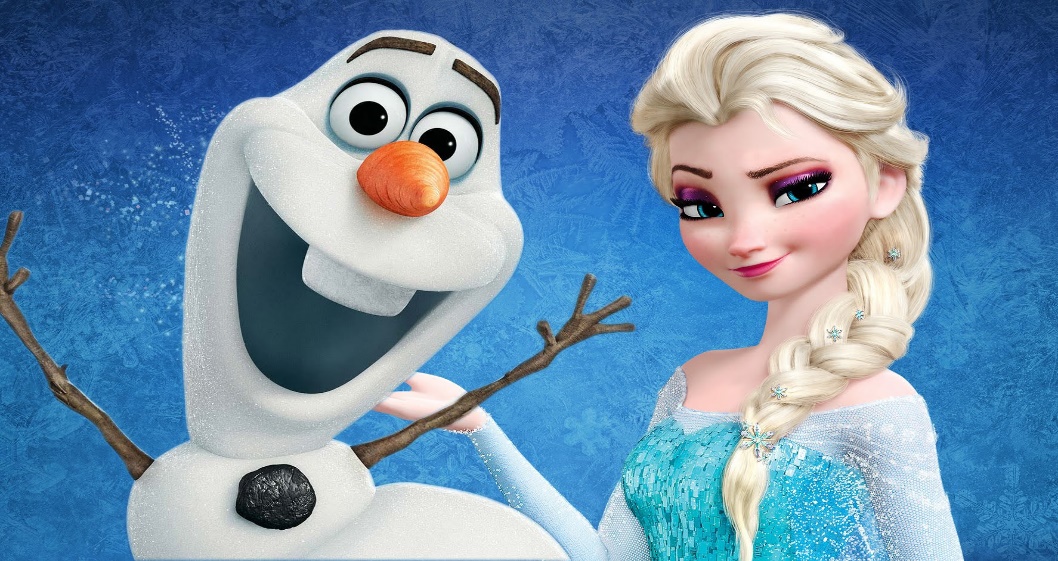 Tešíme sa na Vás!                                                                                  Mgr. Marta Petrilová	                                                                     starostka obceZ podujatia bude zhotovená fotodokumentácia.